Association pour le Développement et l’Inclusion des Jeunes et des personnes en situation de Handicap.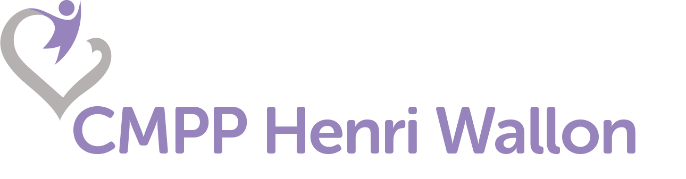 36, Avenue de l’Europe Zup 13090 AIX-EN-PROVENCETél. : 04 42 52 29 98    Mail : secretariatcmpp@yahoo.frOFFRE D’EMPLOILe CMPP Henri Wallon recherche deux médecins psychiatre en CDI – 0.50 ETP – CC 66, Poste à pouvoir à rapidementDescription du PosteLe CMPP a une mission de prévention, de dépistage et diagnostic, de soins, de soutien et d’accompagnement des familles, de coordination et de lien avec les partenaires.Les professionnels reçoivent des enfants, adolescents de 3 à 16 ans, présentant tous types de difficultés, psychiques, apprentissages, communication, comportement, etc. MissionsAu sein d'une équipe pluridisciplinaire composée de pédopsychiatres, assistante sociale, orthophonistes, psychomotriciennes, psychopédagogues, psychologues, secrétaires, le médecin pédopsychiatre a la responsabilité du suivi et de l’orientation des enfants et adolescents. Son travail de consultation lui permet de participer à l'élaboration du projet de soin personnalisé et d’en définir les orientations. Le médecin anime les réunions de synthèse, en lien avec le directeur, il anime les réunions de fonctionnement et rédige dans son champ d’intervention le rapport d’activité.ProfilDiplômes : Docteur en médecine avec un DES de psychiatrie ou DESC de pédopsychiatrie.Modalités de réponse à l’annonce Envoyer CV et lettre de motivation à M. Le directeuradij.rh.recrutements@gmail.com